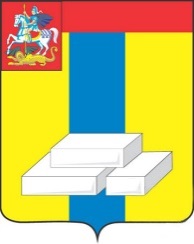                      ОБЩЕСТВЕННАЯ ПАЛАТА                        ГОРОДСКОГО ОКРУГА ДОМОДЕДОВО  МОСКОВСКОЙ ОБЛАСТИ 142000, Московская область, г. Домодедово, ул. Каширское шоссе, дом 70,  тел. (849679) 4-18-66Протокол Пленарного заседания Общественной палатыгородского округа Домодедово Московской области от 22.12.2020г.г. Домодедово 	Место проведения:	Администрация городского                                                             	округа Домодедово, каб.234	Время проведения:	11.00Присутствовали: Ведерникова М.И., Тимофеева Л. В., Еприкян С.Ш., Лаврухин И.А., Злакоманова Е.В., Вихор С.П., Каграманян Д.С., Губер Т.А., Кузьмина В.С., Щеглова Н.В., Баркин И.Н., Булыга Л.И., Грачёв А.В., Дзаитов А.У., Кирин А.Л., Осипов А.А., Панкеева Е.А., Ртищева В.П., Сажина И.С., Суродин А.В., Тарарёв А.Н., Творогова Ю.Ю., Толмачёв А.В., Ханбекова Г.Ф., Хвостов К.В., Шарова Н.В., Беляев М.В. Отсутствовали:  Радзинская Л.В., Абдурахманов Э.А., Барабанова Л.А., Баскаков Ю.В., Богоутдинов Р.И., Волков С.Н., Живова Ю.С., Котешова О.В., Кочетов Д.В., Лебедь Е.М., Литвинов Е.П., Маркина Д.Х., Парфенчик Я.С.,  Редькин В.В., Сакмаров В.В., Сарычев В.А., Черзаров А.Ф., Шапошникова А.Г.По первому вопросу повестки дня:  Выступила: Ведерникова М.И. – выступала первый заместитель Главы городского округа Домодедово поприветствовала всех присутствующих, поблагодарила за совместную плодотворную работу, поздравила с наступающим Новым 2021 годом и пожелала в новом году тесное взаимное сотрудничество. По второму вопросу повестки дня: Выступила: Тимофеева Л.В. – председатель Общественной Палаты городского округа Домодедово, ознакомила членов ОП с повесткой дня, поздравила с наступающим Новым годом поблагодарила всех за нелёгкую но значимую работу и пожелала новых сил и новых побед в следующем году.По третьему вопросу повестки дня: Выступила: Тимофеева Л.В. - председатель Общественной палаты городского округа Домодедово, предложила  разделить комиссию по образованию, науке, миграционной политике, межнациональным и межконфессиональным отношениям на:-  комиссию по образованию и науке; - комиссию по миграционной политике, межнациональным и межконфессиональным отношениям. Проголосовало: 27 чел.За – 20.Против - 4.Воздержались -3.Решили: разделить комиссию по образованию и науке, миграционной политике, межнациональным и межконфессиональным отношениям на:-  комиссию по образованию и  науке; - комиссию по миграционной политике, межнациональным и межконфессиональным отношениям.  По четвертому  вопросу повестки дня: Выступила: Тимофеева Л.В. - председатель Общественной палаты городского округа Домодедово предложила:  кандидатуру на должность председателя комиссии по образованию и науке: Ханбекову Гюзель Фяридовну.Проголосовало: 27 чел.За – 21.Против - 3.Воздержались - 3. кандидатуру на должность председателя комиссии по миграционной политике, межнациональным и межконфессиональным отношениям: Каграманяна Давида Саядовича. Проголосовало: 27 чел.За – 27.Против - 0.Воздержались - 0. Решили: Утвердить кандидатуру на должность председателя комиссии по образованию и  науке - Ханбекову Гюзель Фяридовну,- кандидатуру на должность председателя комиссии по миграционной политике, межнациональным и межконфессиональным отношениям - Каграманяна Давида СаядовичаПо пятому вопросу повестки дня: Выступила: Тимофеева Л.В. - председатель Общественной палаты городского округа Домодедово. В  Общественную палату городского округа  поступило заявление от Абдурахманова Э.А.  с просьбой от освобождения его от должности председателя комиссии  по архитектурному облику населённых пунктов городского округа (деревень), благоустройству территорий, экологии и природопользованию (сохранению лесов), в связи с большой загруженностью на основной работе, поэтому предлагаю избрать на должность председателя Кузьмину  Валерию Сергеевну. Проголосовало: 27 чел.За – 27.Против - 0.Воздержались - 0.Решили: Утвердить кандидатуру на должность председателя комиссии по архитектурному облику населённых пунктов городского округа (деревень), благоустройству территорий, экологии и природопользованию (сохранению лесов - Кузьмину Валерию Сергеевну.Председатель Общественной палаты городского округа Домодедово                                                                                                 Л.В. ТимофееваОтветственный секретарь Общественной палаты Городского округа Домодедово                                                                                  Н.В. Щеглова 